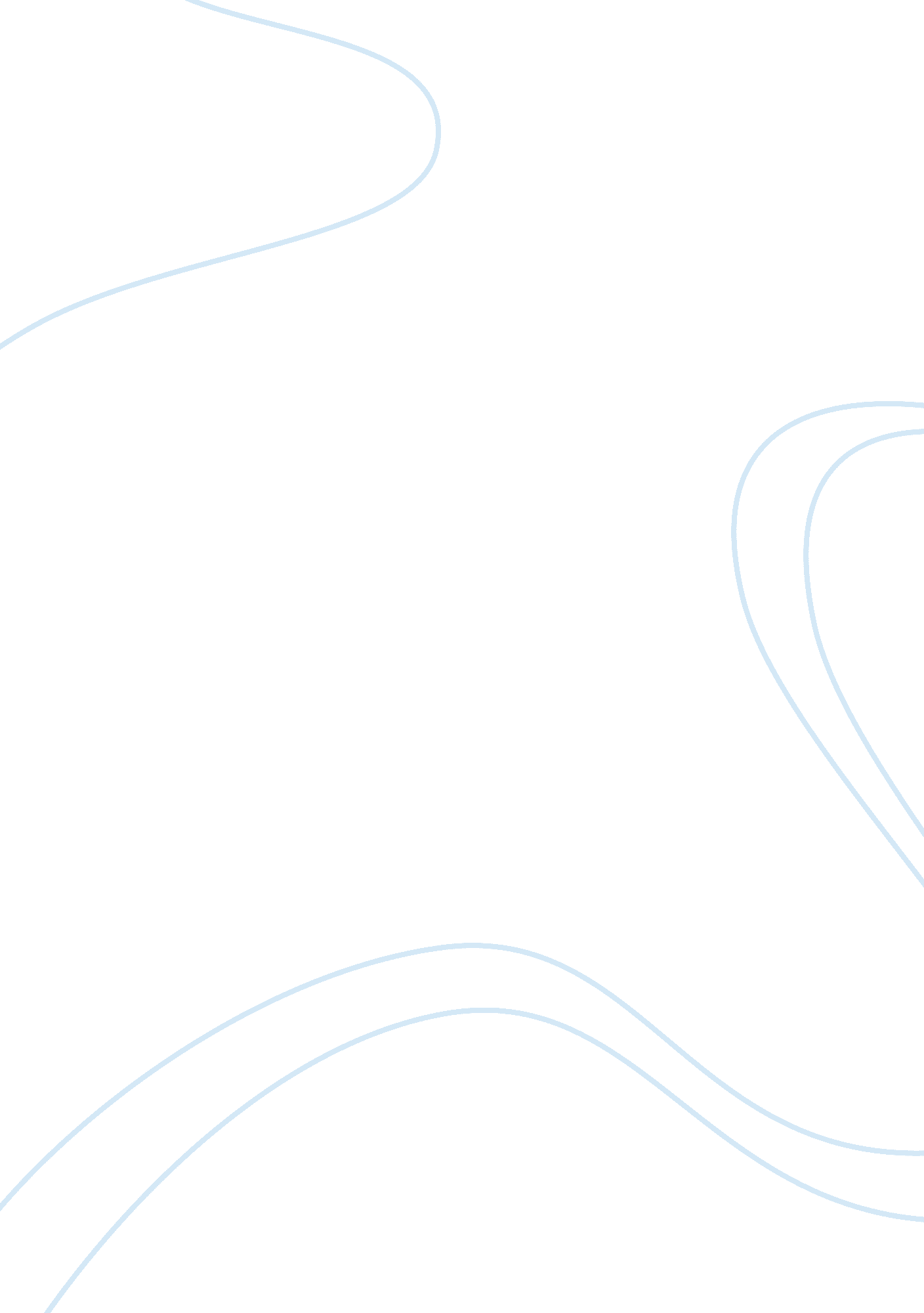 You have been invited to speak to a class of form 1 students about how they can g...Education, University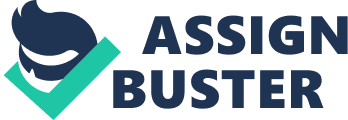 Good morning everybody and thank you all for coming here today. It is my honour here to talk about how to get the best out of your secondary education. As you probably know, schooling is a very important and decisive stage of life, so you should make the best out of your school life. First of all, you are encouraged to keep academic work and extra-curricular activities in balance. More importantly, the method of learning should be taken into consideration. To begin with, you should pay full attention to every subject. During lessons, your are encouraged to raise questions and ask for more supplementary materials. Consequently, your are able to grasp the necessary skills for studies. Besides, intelligent students are expected to accept challenges courageously, so you should not fear examinations and assignments. Also, you should not memorize every chapter but analyze the material and try to understand it. Although the academic curriculum is vital, an all-round and well-balanced student should also participate in extra-curricular activities so as to gain more skills and experience. In general, students should be able to handle inter-personal relationship and make friends with others through cooperation. They become more sociable. Secondly, they can possess a logical thinking so that they will have the ability to overcome difficulties independently. Moreover, activities such as swimming and running can heighten your sense of sportsmanship and strengthen your body. Added to this, some clubs provide training to students. As a result, they can shape their personalities and temperament. In short, you are reminded to have a wide range of interests and experience. On the other hand, the significance of self-discipline must be observed. You should be more mature and responsible. Furthermore, you ought to work out the consequence before doing anything. Finally, I believe a time-table is necessary to allot your time in a better way. Please remember, if you study hard, I’m sure you will benefit form schooling. Thank you for your attention. 